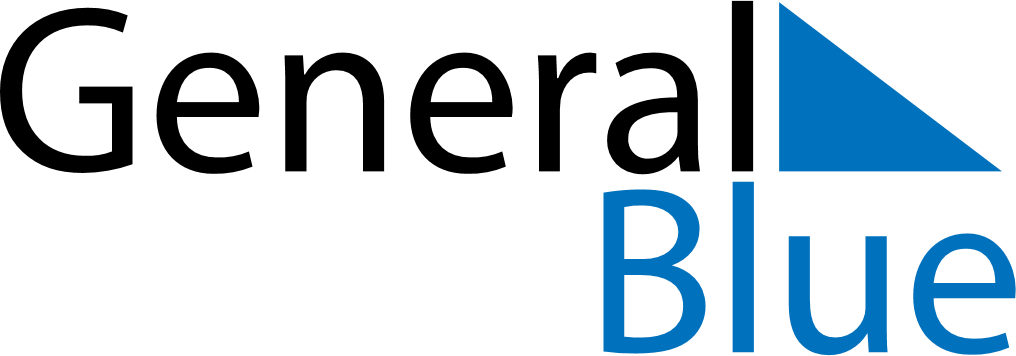 Guyana 2026 HolidaysGuyana 2026 HolidaysDATENAME OF HOLIDAYJanuary 1, 2026ThursdayNew Year’s DayFebruary 23, 2026MondayRepublic DayApril 3, 2026FridayGood FridayApril 6, 2026MondayEaster MondayMay 1, 2026FridayLabour DayMay 5, 2026TuesdayArrival DayMay 26, 2026TuesdayIndependence DayMay 27, 2026WednesdayEid Ul AdhaJuly 6, 2026MondayCARICOM DayAugust 1, 2026SaturdayEmancipation DayAugust 25, 2026TuesdayYouman NabiDecember 25, 2026FridayChristmas DayDecember 26, 2026SaturdayBoxing Day